To be sent by email to the WIPO Arbitration and Mediation Center and to Palexpo using the following contact details or submitted in hard copy at the Palexpo address mentioned at the end of this document:I, the undersigned,(Last name, First name)1.	Hereby declare that I accept to serve as Expert Panel under the Rules governing the Fast-Track Procedure (the Rules).  By making this declaration, I confirm that I have familiarized myself with the principles, standards, requirements and fees set out in the aforementioned instruments and that I am available to serve as Expert Panel in accordance therewith.  I further declare that, by accepting to serve as Expert Panel in this case, I shall execute my responsibilities honestly, fairly and within the time periods required by the Rules.2.	In accordance with Article 13 of the Rules I confirm my impartiality and independence with regard to the parties involved, as well as my intention to remain independent.As a consequence, I declare not to be aware of any past or present relationship, direct or indirect, with either of the parties, whether financial, professional or of another kind, the nature of which is such that disclosure is called for, and which could put into question my impartiality or independence.If, at any time during these proceedings, circumstances arise which would entail a change in my position with regard to the parties, be it changes of a financial or personal kind, I engage myself to inform Palexpo and the WIPO Arbitration and Mediation Center immediately.3.	Hereby I declare to take into account and to respect the obligation of confidentiality of the procedure, as provided by Article 27 of the Rules.4.	Hereby I declare to have taken notice of Article 15(c) of the Rules, requiring the Expert Panel to ensure an expeditious conduct of the procedure and of Article 22 of the Rules, providing that the Expert Panel shall make the decision and communicate a copy thereof in the shortest time possible and, in any case, within 24 hours of the receipt of the Request.Respectfully submitted,Model Statement of Acceptance and Declaration of Impartiality and IndependencePalexpo Trade Fairs – Fast-Track Intellectual Property Dispute Resolution Procedure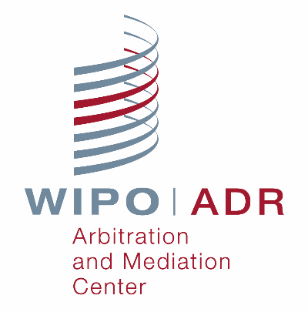 WIPO Arbitration and Mediation CenterPalexpoarbiter.mail@wipo.intdisputes@palexpo.chDispute Number (number used in the related Request)Dispute Number (number used in the related Request)Dispute Number (number used in the related Request)Place and dateSignaturePalexpo case secretariatMs. Christine Heilmann SandozRoute François-Peyrot 30, CH -1218 Grand-SaconnexSwitzerlandT + 41 22 761 11 11D + 41 22 761 10 79E disputes@palexpo.ch